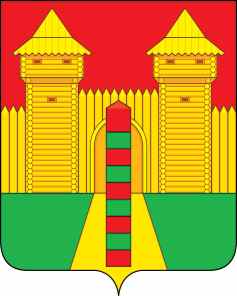 АДМИНИСТРАЦИЯ МУНИЦИПАЛЬНОГО ОБРАЗОВАНИЯ «ШУМЯЧСКИЙ РАЙОН» СМОЛЕНСКОЙ ОБЛАСТИФИНАНСОВОЕ УПРАВЛЕНИЕПРИКАЗот 26.12.2020г. № 63             В соответствии с Бюджетным кодексом Российской Федерации, решением Шумячского районного Совета депутатов от 26.12.2019 года №90 «О местном бюджете муниципального образования «Шумячский район» Смоленской области на 2020 год и на плановый период 2021 и 2022 годов», в целях своевременного и правильного зачисления платежей в доход местного бюджета             ПРИКАЗЫВАЮ:           1. Внести в пункт 2 приказа Финансового управления Администрации муниципального образования «Шумячский район» Смоленской области от 26.12.2019 года №47 «Об администраторе доходов местного бюджета на 2020 год» следующие изменения:добавить строку следующего содержания:           2.  Настоящий приказ вступает в силу со дня его подписания.Начальник Финансового управленияАдминистрации муниципального образования«Шумячский район» Смоленской области                                                                Ю.В. ВозноваО внесении изменений в приказот 26.12.2019 года № 47 «Об администраторе доходов местного бюджета на 2020 год»после строки:после строки:после строки:9022 02 30024 05 0201 150Субвенции муниципальным районам по расчёту и предоставлению дотаций поселениям9022 02 49999 05 0000 150Прочие межбюджетные трансферты, передаваемые бюджетам муниципальных районов